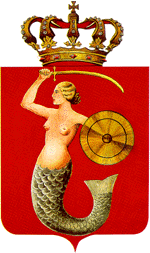 (wzór, który należy opracować odpowiednio do przedmiotu zamówienia )Formularz cenowyNazwa oferenta , adres:……………………………………………………………….………………………………………………………………………………………...………………………………………………………………………………………...tel/fax/mail :…………………………………………………………………………..W odpowiedzi na zapytanie Dzielnicowego Biura Finansów Oświaty- Wilanów m.st. Warszawyskładam ofertę na ……………………………………………………………………………………………………………………………………………………………………………………….Oferuję:Wykonanie zamówienia za cenę:- cena brutto…………………………zł ( słownie ………………………………………….)- cena netto…………………………..zł (słownie…………………………………………..)podatek VAT…………………………………………………………………………………Wykonanie zamówienia w terminie:- termin rozpoczęcia zamówienia…………………………………………………………….- termin zakończenia zamówienia ……………………………………………………………Akceptuję warunki umowy                       ……………………………………..	              Data i podpisIlość załączników………………